                                      Sponsor LogoSponsor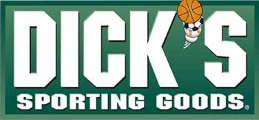 Dick's Sporting Goods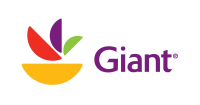 Giant Food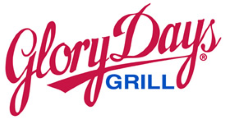 Glory Days Grill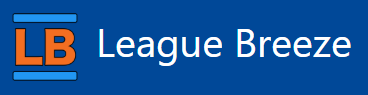 League Breeze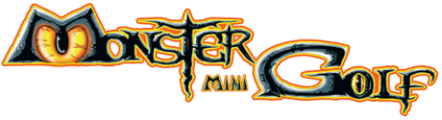 Monster Mini Golf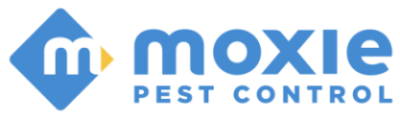 Moxie Pest Control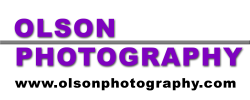 Olson Photography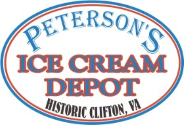 Peterson's Ice Cream Depot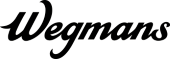 Wegmans